Информация по устранению 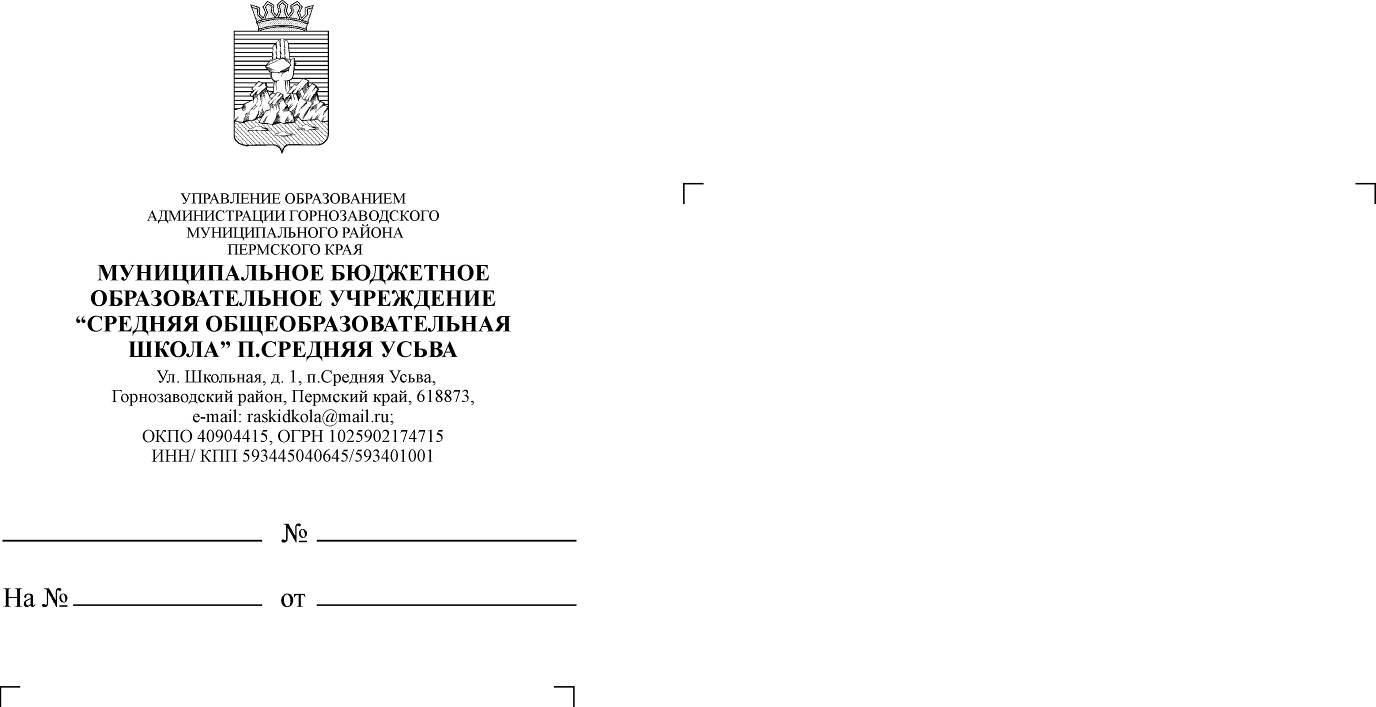 нарушений  по Представлению Прокуратуры. 		Администрация МБОУ «СОШ» п. Средняя Усьва информирует  об устранении  выявленных нарушений  по Представлению прокуратуры от 23.09.2014 года № 2-15.3-75-2014 «Об устранении нарушений законодательства об образовании в Российской Федерации  в части обеспечения доступности и открытости информации об образовательной деятельности». Настоящее представление рассмотрено с участием представителя прокуратуры Горнозаводского района О.Г.Косяновской.За допущенные нарушения в законодательстве привлечь к дисциплинарному взысканию в виде  замечания:  -  Котылко В.В., заместителя директора по УВР;-  Мочалову Т.Т., учителя математики и информатики.                   Директор:                              Г.В.Ширяева№ п/пВыявленное нарушениеОтметка об устраненииПримечание1О материально-техническом обеспечении образовательной деятельности, в том числе:- об условиях охраны здоровья обучающихся, - о доступе к информационным системам и информационно-телекоммуникационным сетям, - об электронных образовательных ресурсахВыполненоВыполненоВыполненоВыполненоhttp://school-usva.ucoz.ru/index/0-20 (внесена новая информация о материально-техническом обеспечении и паспорт кабинетов)http://school-usva.ucoz.ru/index/obespechenie_bezopasnosti/0-261http://school-usva.ucoz.ru/index/bezopasnost_v_seti/0-248, http://school-usva.ucoz.ru/index/bezopasnyj_internet/0-249http://school-usva.ucoz.ru/index/ehlektronnye_obrazovatelnye_resursy/0-2142Информация о наличии и об условиях предоставления обучающимся стипендий, мер социальной поддержки.Выполненоhttp://school-usva.ucoz.ru/index/stipendija_uchashhimsja/0-2383Информация об учебном плане, календарном учебном графикеВыполненоhttp://school-usva.ucoz.ru/index/0-84Информация об аннотации к рабочим программам дисциплинВыполненоhttp://school-usva.ucoz.ru/index/rabochie_programmy/0-1495О методических и иных документах, разработанных образовательной организацией для обеспечения образовательного процессаВыполненоhttp://school-usva.ucoz.ru/index/lokalnye_akty/0-260http://school-usva.ucoz.ru/index/0-9http://school-usva.ucoz.ru/index/0-10http://school-usva.ucoz.ru/index/profilaktika_pravonarushenij_sredi_nesovershennoletnikh/0-230http://school-usva.ucoz.ru/index/shkolnaja_sluzhba_primirenija/0-228http://school-usva.ucoz.ru/index/0-686Информация о руководителе ОУ, его заместителях, персональном составе педагогических работникахВыполненоhttp://school-usva.ucoz.ru/index/0-65http://school-usva.ucoz.ru/index/0-6